Приложение 2к Положению о ведомственной награде Управления Народной милиции Донецкой Народной Республики медали «За освобождение Донбасса» (пункт 3)ОПИСАНИЕудостоверения к медали «За освобождение Донбасса»На первой странице бланка удостоверения располагается графическое изображение геральдического знака-эмблемы Управления Народной милиции Донецкой Народной Республики (двуглавый орел с распростертыми крыльями. На груди орла – фигурный щит. В поле щита – всадник, поражающий копьем дракона. В лапах орел держит меч в горизонтальном положении). Под фигурой двуглавого орла располагается надпись: «УДОСТОВЕРЕНИЕ К МЕДАЛИ» – в две строкиФигура двуглавого орла, нагрудный щит и меч, надписи отпечатаны желтой (золотой) краской.На второй странице располагается изображение медали «За освобождение Донбасса». Ниже изображения в одну строку располагается реквизит «№____» для указания номера медали.В верхней части третьей страницы располагаются три пустые строки для написания фамилии, имени и отчества (при наличии) награжденного.В центре третьей страницы удостоверения располагается надпись «Приказом Начальника Управления Народной милиции Донецкой Народной Республики» –  в три строки, ниже – поле для внесения информации о документе, в соответствии с которым присвоена медаль – в одну строку.Далее следует надпись «награжден(а) ведомственной медалью Управления Народной милиции Донецкой Народной Республики» в четыре строки, ниже «ЗА ОСВОБОЖДЕНИЕ ДОНБАССА» – в две строки.Ниже располагается надпись «(должность, воинское звание, фамилия и подпись лица, вручившего медаль)» – три строки и место печати.Название медали «ЗА ОСВОБОЖДЕНИЕ ДОНБАССА» отпечатано красной краской. Остальной текст отпечатан черной краской.Продолжение приложения 2к Положению о ведомственной награде Управления Народной милиции Донецкой Народной Республики медали «За освобождение Донбасса» (пункт 3)БЛАНКудостоверения к медали «За освобождение Донбасса»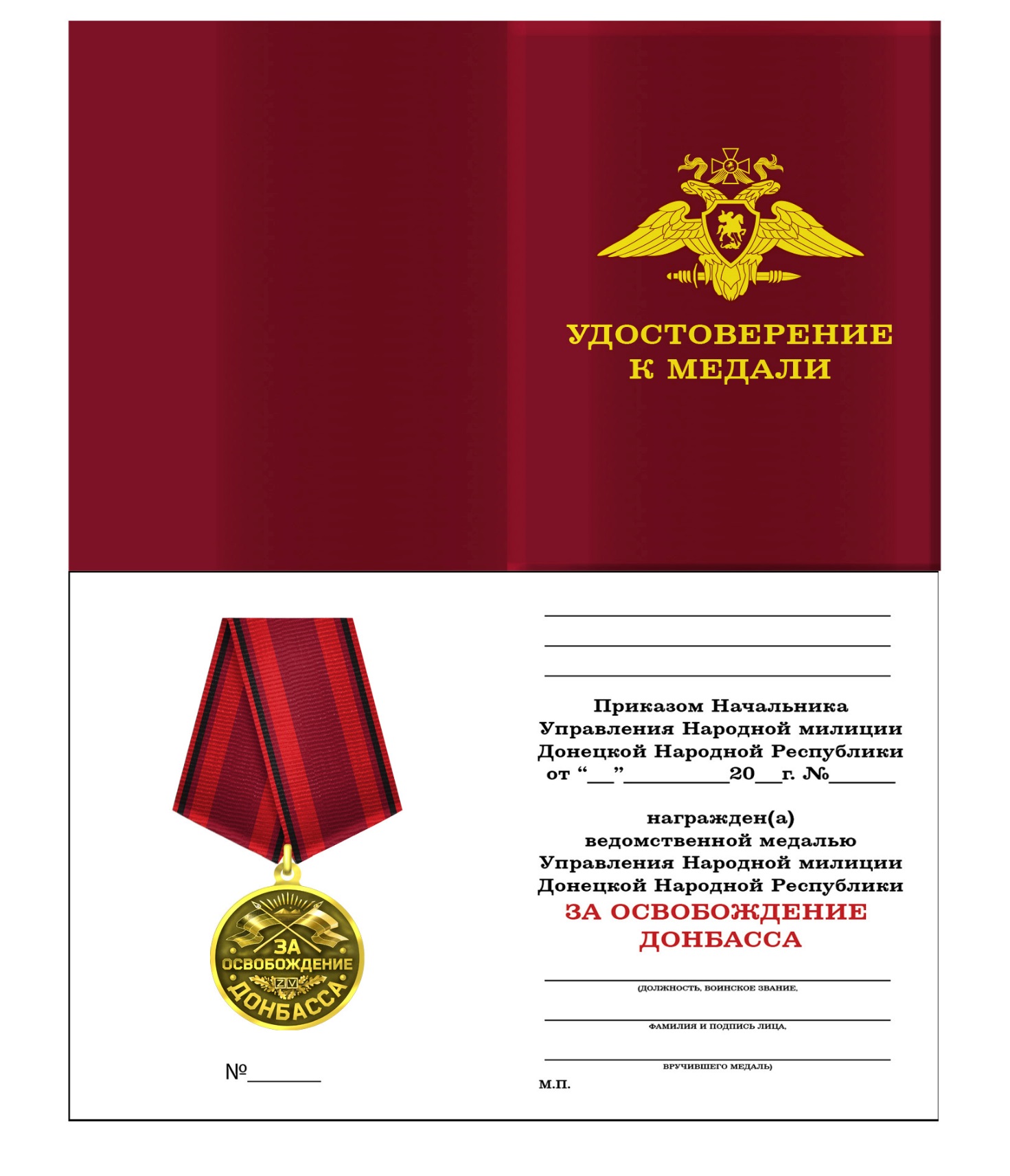 